Поурочный план № 7РазделПрограммирование. «Моя Родина – Казахстан», «Человеческие ценности».Программирование. «Моя Родина – Казахстан», «Человеческие ценности».ФИО педагогаКравцова Наталья ВячеславовнаКравцова Наталья ВячеславовнаДата11.10.202211.10.2022Класс   4Количество присутствующих: отсутствующих: - Тема урокаСвоя игра.Своя игра.Цели обучения, которые достигаются на данном уроке (ссылка на учебную программу)4.​4.​2.​2 создавать игру по собственному сценарию4.​4.​2.​2 создавать игру по собственному сценариюЦель урокасоздать свою игру в среде Scratch;презентовать свой проект;тестировать игру;изменять объекты игры.создать свою игру в среде Scratch;презентовать свой проект;тестировать игру;изменять объекты игры.Критерии успехаУчащийся:использует различные события спрайта;добавляет звуковой эффект;создает переменную подсчета баллов;изменяет расположение и эффект спрайта.Учащийся:использует различные события спрайта;добавляет звуковой эффект;создает переменную подсчета баллов;изменяет расположение и эффект спрайта.Ход  урокаХод  урокаХод  урокаЭтапы урокаДеятельность учителяДеятельность обучающихсяОценивание РесурсыОрг. моментИзложение новой темы урока. Доведение до учащихся цели обучения и урока.ОбсуждениеОбсудите с учащимися их опыт использования компьютерных игр. Обсудите следующие вопросы:Назовите популярные компьютерные(мобильные) игры в которые вы играете?Обоснуйте свой выбор?Что вы считаете основным требованием при выборе компьютерной игры?Приступая к разработке игры «Собираем фрукты» изложите критерии оценивания:использует различные события спрайта;добавляет звуковой эффект;создает переменную подсчета баллов;изменяет расположение и эффект спрайта.Презентация(1-3 слайды)Презентация(4-5 слайды)Словесная оценка учителя.Видео урок https://youtu.be/vyL8yC-zvDk Презентация 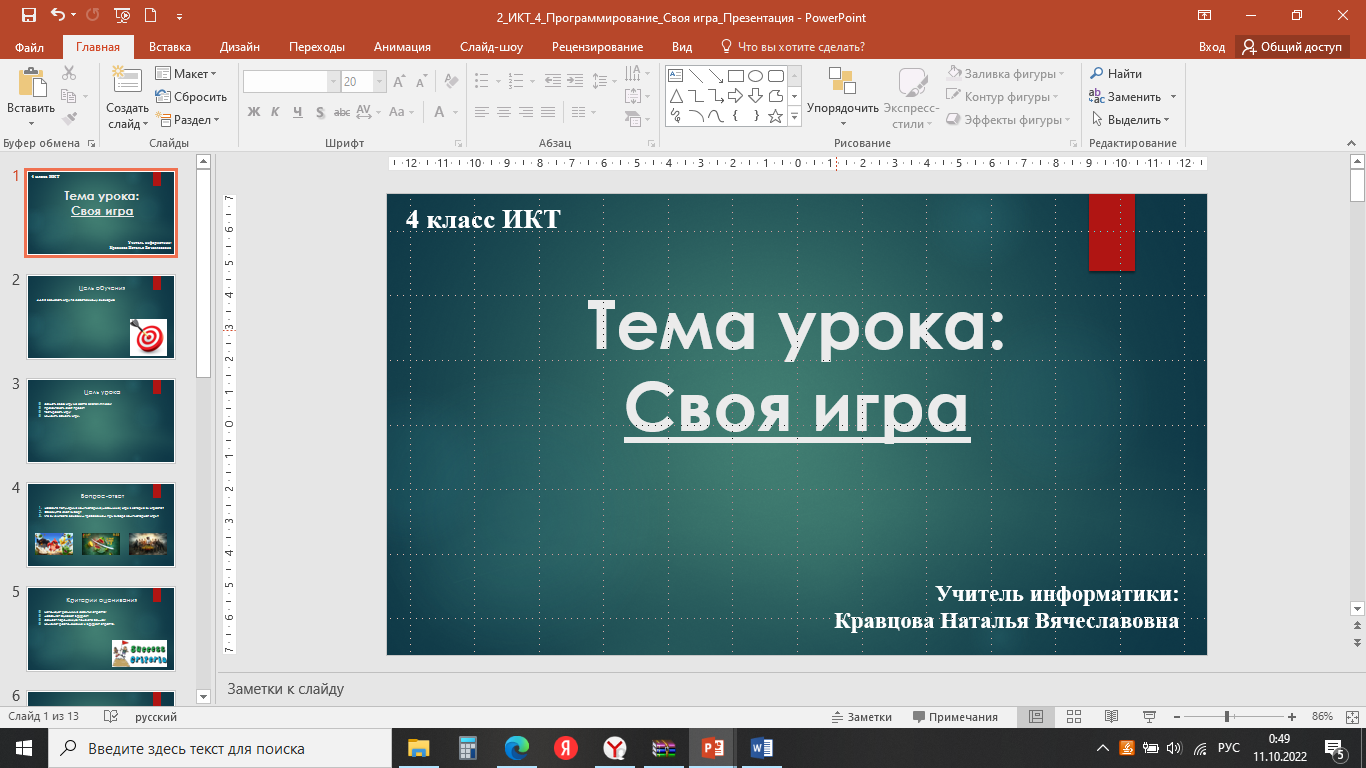 Изучение нового материала Практическая работа по созданию игры «Собираем фрукты»1 этап Создание нового проекта2 этап Добавление событии к спрайту3 этап Создание переменной для подсчета нажатии4 этап Смена положения спрайта5 этап Изменение эффекта спрайта6 этап Начать игру зановоСамостоятельное заданиеРазработанную игру:Измените разработанную игру используя другой спрайт;Используйте различные события;Измените звуковой эффект.Понимание предоставленной информации. Контроль практических знаний учащихсяСловесная оценка учителя.ВзаимооцениваниеПрезентация к урокуТетради для ФО.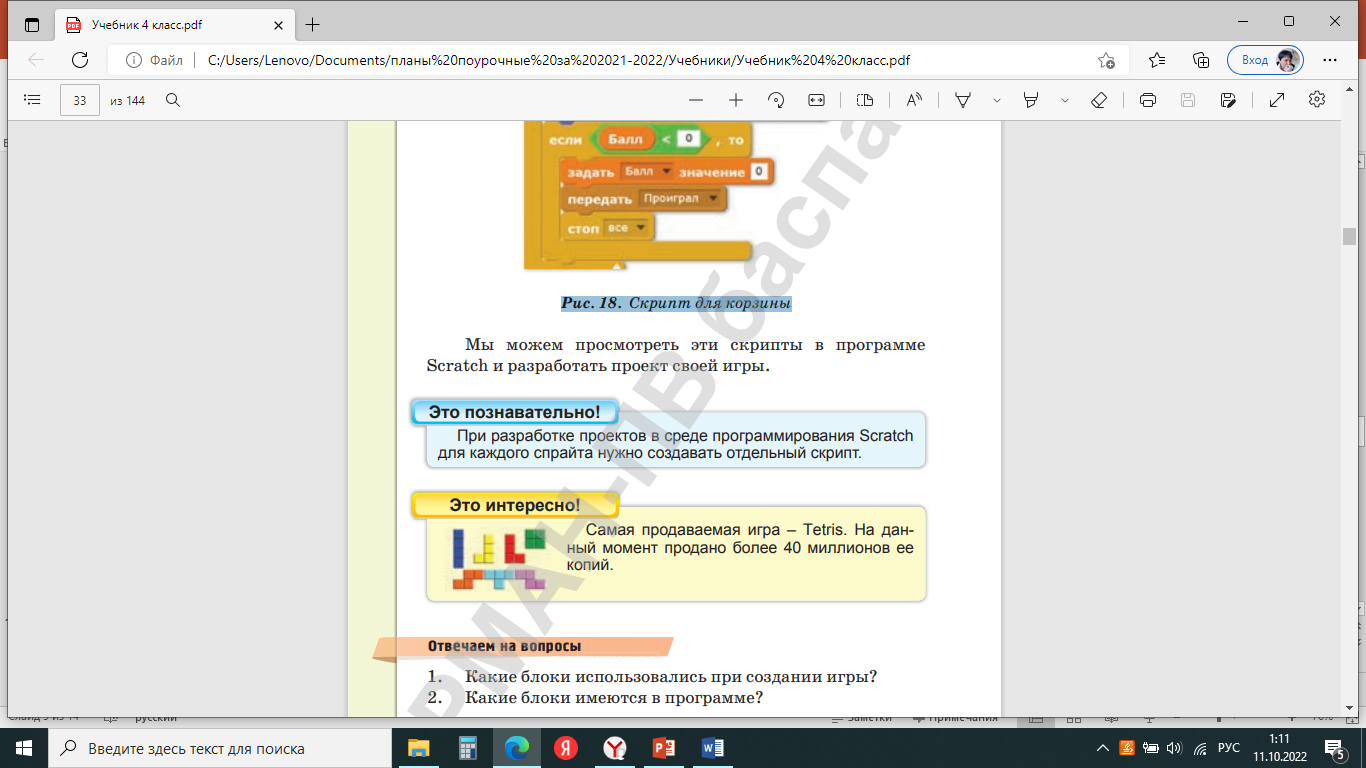 Подведение итогов урока (5 мин)Рефлексия  «Самооценка» Оцените свою работу на уроке, закончив следующие предложения: • Моя мыслительная активность на уроке была ………. • Больше всего мне понравилось ………… • У меня пока не совсем получается………• Сегодня я понял(а), что думать …………• Сегодняшний урок показал мне ………Задание направлено на развитие рефлексивных умений учащихся и способствует формированию адекватной самооценки.Учитель подводит итоги урока. Учитель дает и поясняет домашнее задание.РефлексияПонравилось ли тебе разрабатывать собственную игру?Что было самым трудным при разработке игры?Чему ты научился в процессе создания игры?Ученики показывают умение обосновывать свое пониманиеЗаписывают д.з. в дневникиСамооцениваниеРефлексивный лист